Тема «Иррациональные уравнения»В помощь студенту:Опр: Уравнения, в которых переменная находится под знаком корня, называются иррациональнымиАлгоритм решения иррациональных уравненийУединяем корень Возводим оби части уравнения в n – степеньРешаем полученное уравнение, находим корниПроверкаОтветПример 1: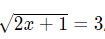 Избавляемся от корней! Поскольку корень в уравнении второй степени, то обе части уравнения возводим в квадрат и упрощаем: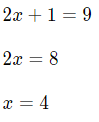 Проверка:3=3 - верноОтвет: х=4Пример 2: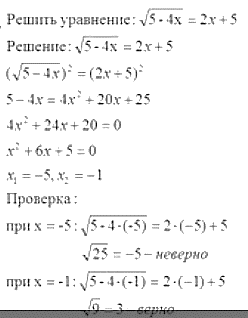 Ответ: х= -1 Пример 3: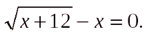 Решение:Уединим корень: 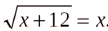 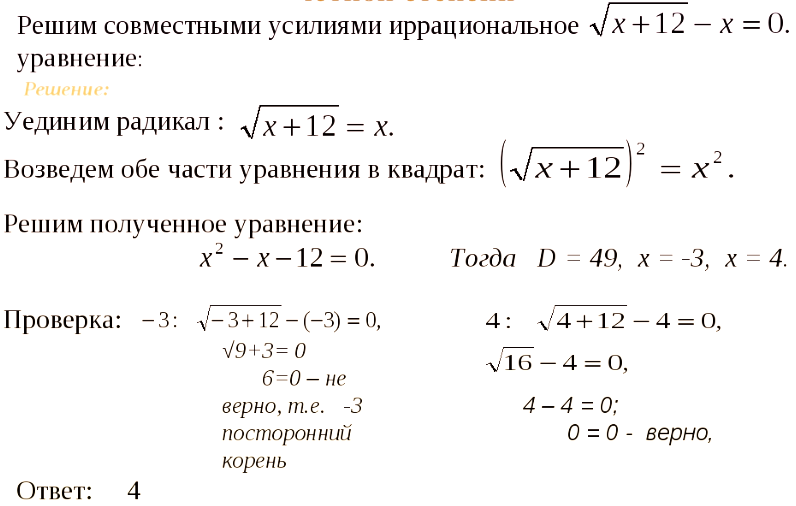 Пример 4: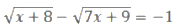 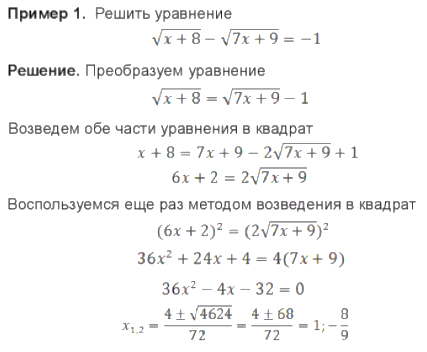 Не забудьте выполнить проверку и записать ответ!Задания для самостоятельной работы:1. Решите иррациональные уравнения: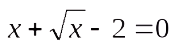 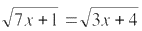 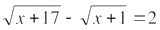 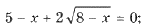 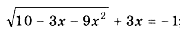 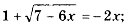 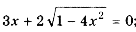 